                ФЕДЕРАЛЬНАЯ СЛУЖБА ГОСУДАРСТВЕННОЙ РЕГИСТРАЦИИ,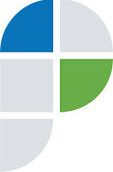 КАДАСТРА И КАРТОГРАФИИФИЛИАЛ ФЕДЕРАЛЬНОГО ГОСУДАРСТВЕННОГО БЮДЖЕТНОГО УЧРЕЖДЕНИЯ“ФЕДЕРАЛЬНАЯ КАДАСТРОВАЯ ПАЛАТА ФЕДЕРАЛЬНОЙ СЛУЖБЫ ГОСУДАРСТВЕННОЙ РЕГСИТРАЦИИ, КАДАСТРА И КАРТОГРАФИИ”ПО ВОЛГОГРАДСКОЙ ОБЛАСТИ(ФИЛИАЛ ФГБУ «ФКП РОСРЕЕСТРА» ПО ВОЛГОГРАДСКОЙ ОБЛАСТИ)ул. Ткачева д. 20 б, г. Волгоград, 400002Тел. (8442)60-24-60, Факс (8442) 60-24-59, e-mail: filial@34.kadastr.ru20.07.2017 г.   	          						            	     	                  г. ВолгоградПРЕСС – РЕЛИЗФилиал ФГБУ «ФКП Росреестра» по Волгоградской области поздравляет кадастровых инженеров с профессиональным праздником!24 июля кадастровые инженеры нашей страны отмечают свой профессиональный праздник – День кадастрового инженера. Эта дата приурочена ко дню принятия Федерального закона от 24.07.2007 № 221-ФЗ «О государственном кадастре недвижимости».В 2010 году праздник обрёл главных виновников торжества: пройдя через испытания квалификационных экзаменов, подтвердив свои знания и профессионализм, – в Российской Федерации появились аттестованные кадастровые инженеры. В преддверии профессионального праздника региональная Кадастровая палата расскажет подробней о кадастровых инженерах и их деятельности. Каждый человек когда-нибудь сталкивался с постановкой на государственный кадастровый учет и оформлением своих прав на земельные участки, жилые дома, квартиры и иные объекты недвижимости. Прежде чем поставить объект недвижимости на государственный кадастровый учет возникает очень важный вопрос о выборе грамотного и ответственного кадастрового инженера.Кадастровый инженер - специалист, имеющий квалификационный аттестат на проведение кадастровых работ и являющийся членом саморегулируемой организации (СРО), который осуществляет подготовку документов для осуществления государственного кадастрового учета. Он проводит соответствующие измерения и на основании полученных данных, готовит межевой план, технический план, акт обследования, которые необходимы для осуществления государственного кадастрового учета. Очевидно, что от качества работы таких специалистов зависит и качество сведений, содержащихся в государственных информационных ресурсах. Кадастровый инженер в наше время – это специалист, который в силу своей деятельности совмещает навыки геодезиста, землеустроителя, оценщика и даже юриста. Найти кадастрового инженера не сложно, сведения о них размещены на официальном сайте Росреестра (www.rosreestr.ru), вкладка «Электронные услуги и сервисы» - «Реестр кадастровых инженеров» (в фильтрации списка - номер аттестата кадастровых инженеров -начинается с «34-»)В реестре кадастровых инженеров содержатся сведения о результатах профессиональной деятельности 440 кадастровых инженерах, получивших квалификационный аттестат на территории Волгоградской области и являющихся членами СРО. Кадастровые инженеры и орган кадастрового учета – поставщики одной услуги для граждан, бизнеса и органов власти. Каждый на своем участке выполняет часть этой услуги. Кадастровые инженеры взаимодействуют, как правило, с заказчиками на начальном этапе. Затем к оказанию услуг подключается кадастровая палата. Таким образом, региональная кадастровая палата видит в кадастровых инженерах партнеров по оказанию услуг. Кадастровый инженер является важнейшим связующим звеном между заявителем и органом кадастрового учета.Кадастровая деятельность в нашей стране становится все более востребованной, что требует постоянного повышения квалификации специалистов. Звание «кадастровый инженер» придает соответствующий правовой статус, наделяет личной ответственностью.Приобретая опыт при реализации рабочих проектов, каждый кадастровый инженер вносит свой вклад в общее дело, составляет основу кадастровой деятельности.Примите наши искренние поздравления!От всей души желаем Вам успехов в достижении поставленных целей, постоянного профессионального роста, стабильности и благополучия, упорства и мудрости, терпения и стойкости, больших личных удач!С уважением, Филиал ФГБУ «ФКП Росреестра» по Волгоградской области.Ответственный за взаимодействие Филиала ФГБУ «ФКП Росреестра»по Волгоградской областисо средствами массовой информации                                                                             Е.К.Золотарева 